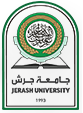  Jerash University Faculty of Computer Science and Information Technology  Computer Sciences Department    Semester:  Fall Semester 2018/2019Course symbol and number: 1002220Course Name: تحلبل وتصميم النظمSystem Analysis and DesignTeaching Language: EnglishPrerequisites:   . 1001130
                                   1002140Credits: 3 hours.Course Level: 3Course Description This module introduces the students to the concepts and skills of system analysis and design. It includes expanded coverage of data flow diagrams, data dictionary, and process specifications.Course Objectives This module aims to as to introduce variety of new software used by analysts, designers to manage projects, analyze and document systems, design new systems and implement their plans. It introduces also a recent coverage of UML, wireless technologies and ERP; web based systems for e-commerce and expanded coverage on RAD and GUI design.Learning Outcomes Knowledge and understanding - Understand the principles and tools of systems analysis and design - Understand the application of computing in different context - Understand the professional and ethical responsibilities of practicing the computer professional including understanding the need for qualityText Book(s) Title Systems Analysis and DesignAuthor(s) Kenneth E. Kendall and Julie E. KendallPublisher Prentice Hall PTR,Year 2001Edition 5th Edition,References Books In addition to the above, the students will be provided with handouts by the lecturer.Internet links  http://www.jpu.edu.jo/lmsCourse link Click here Instructors Instructor Office Location الطابق السادس - 611Office Phone 666E-mail Topics Covered Topics Covered Topics Covered Topics Covered Topics Chapters in Text Week number Teaching hours System Analysis Fundamentals: IntroducingSA&DChapter 112SA&D concepts, Roles of system analyst.Chapter 122The system development life cycle, UsingCASE tools.Chapter 232Depicting system graphically, determiningfeasibility, activity planning and control.Chapter 242Information requirements analysis:Sampling and investigating data, interviewing.Chapter 352PrototypingChapter 462The analysis processUsing data flow diagram; Using datadictionariesChapter 472Describing process specifications and structured decisions; The system proposal.Chapter 582The essentials of designdesigning output; designing inputChapter 692Designing the file or databaseDesigning the user interfaceChapter 6102Designing dataChapter 6112Documenting the design phaseChapter 6122Software engineering and implementationQuality assurance through software engineering;Implementing the information systemChapter 7133Case Study.Chapter 11142Review, Final Exam15+16HandoutEvaluation Assessment Tool  Expected Due Date Weight Programming assignments and LMS20 % First Exam 20 % Second Exam 20 % Final Exam According to the University final examination schedule 40 % Policy Attendance Attendance is very important for the course.  In accordance with university policy, students missing more than the allowed absence rate of total classes are subject to failure. Penalties may be assessed without regard to the student's performance.  Attendance will be recorded at the beginning or end of each class.  Exams All exams will be CLOSE-BOOK; necessary algorithms/equations/relations will be supplied as convenient. Class Schedule & Room Office Hours Office Hours Office Hours      Sun: 11 – 12.30     Mon: 11 - 12:30      Tues: 11- 12.30      Wed: 11 – 12:30     Sun: 11 – 12.30     Mon: 11 - 12:30      Tues: 11- 12.30      Wed: 11 – 12:30     Sun: 11 – 12.30     Mon: 11 - 12:30      Tues: 11- 12.30      Wed: 11 – 12:30* Or by an appointment through emailTeaching Assistant To announced later on. Prerequisites Prerequisites by course 